О внесении дополнений в Перечень главных администраторов доходов бюджета сельского поселения  Енгалышевский сельсовет муниципального района  Чишминский район Республики Башкортостан, а также состава закрепляемых за ними кодов классификации доходов бюджета В целях своевременного зачисления в бюджет поступлений по урегулированию расчетов между бюджетами бюджетной системы Российской Федерации, п о с т а н о в л я ю:1. Дополнить Перечень главных администраторов доходов бюджета сельского поселения Енгалышевский сельсовет муниципального района  Чишминский район Республики Башкортостан, закрепляемых за ними видов (подвидов) доходов бюджета сельского поселения Енгалышевский сельсовет муниципального района  Чишминский район Республики Башкортостан, утвержденный постановлением главы сельского поселения от 16декабря  2015 года № 152, следующими  кодами бюджетной классификации: 2. Обеспечить доведение изменений в Перечень главных администраторов доходов бюджета сельского поселения Енгалышевский сельсовет муниципального района  Чишминский район Республики Башкортостан, а также состава закрепляемых за ними кодов классификации доходов бюджета, до отделения Управления Федерального казначейства по Республике Башкортостан в течение трех календарных дней с даты их принятия.3. Контроль за исполнением настоящего постановления оставляю за собой.4. Настоящее постановление вступает в силу с 29 июня 2016 года.Глава сельского поселения				                            В.В. ЕрмолаевБаш[ортостан Республика]ыШишм^ районыМУНИЦИПАЛЬ РАЙОН советЫныЕНГАЛЫШ ауыл советыауыл биЛ^м^е хакимите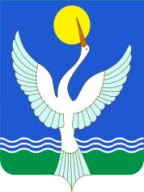 администрацияСЕЛЬСКОГО ПОСЕЛЕНИЯЕнгалышевский сельсоветМУНИЦИПАЛЬНОГО РАЙОНАЧишминскИЙ районРеспублики Башкортостан              [АРАР           29 июнь 2016 й.№ 93ПОСТАНОВЛЕНИЕ29 июня  2016 г.12791 1 18 05200 10 0000 151Перечисления из бюджетов сельских поселений по решениям о взыскании средств, предоставленных из иных бюджетов бюджетной системы Российской Федерации791 1 18 05000 10 0000 180Поступления в бюджеты сельских поселений (перечисления	из бюджетов сельских поселений) по урегулированию	расчетов между	бюджетами бюджетной системы Российской  Федерации по распределенным доходам